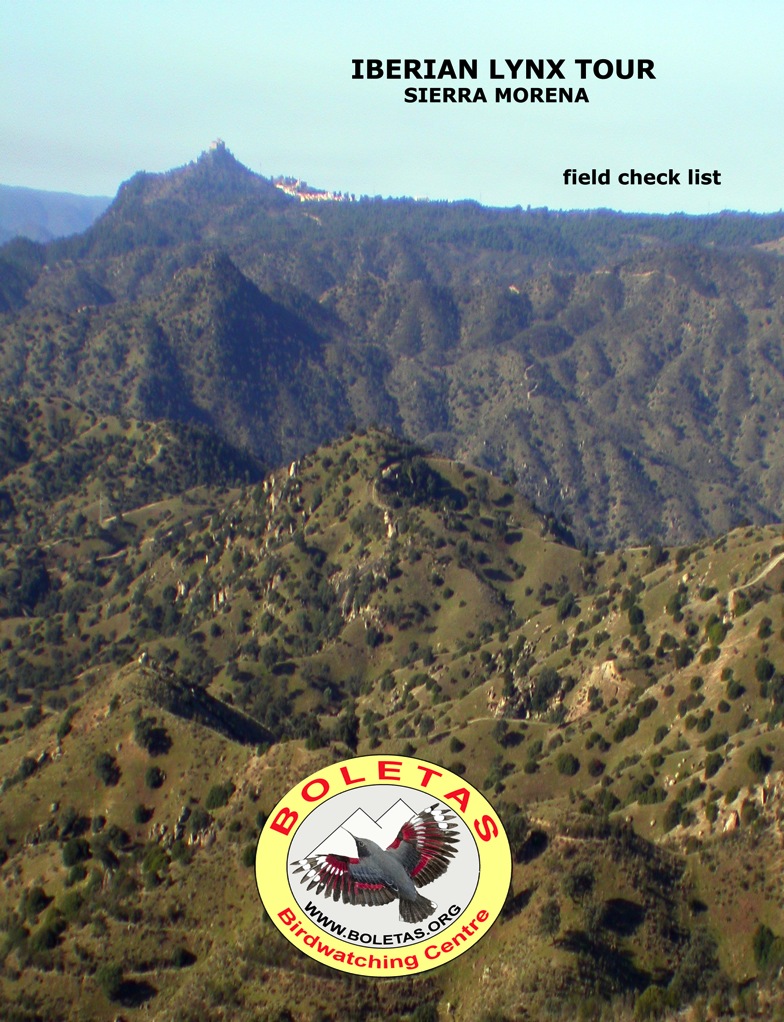                                              Birdwatching Holidays in Spain, Morocco & more… 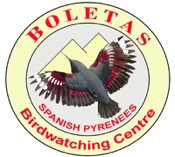  BOLETAS Birdwatching centre 22192 Loporzano (Huesca) – Spain					           tel/fax 00 34 974 262027 or 01162 889318                                                                                                                        e.mail: jjsv@boletas.org                                                                                                                         WWW.BIRDINGSPAIN.COM                                                                                                                                        Josele J. Saiz  - NIF 38491538ABirds of AndaluciaDAYLY REGISTER Day 1- / ________________  weather_______________________________________________________________________    Itinerary______________________________________________________________________________________________ Day 2 -/________________ weather_______________________________________________________________________     Itinerary______________________________________________________________________________________________ Day 3-/________________  weather_______________________________________________________________________Itinerary______________________________________________________________________________________________ Day 4- / ________________ weather_______________________________________________________________________      Itinerary______________________________________________________________________________________________ Day 5- / ________________ weather_______________________________________________________________________     Itinerary______________________________________________________________________________________________ Day 6- / ________________ weather_______________________________________________________________________       Itinerary______________________________________________________________________________________________ Day 7- / ________________  weather_______________________________________________________________________     Itinerary______________________________________________________________________________________________Day 8- / ________________  weather_______________________________________________________________________      Itinerary______________________________________________________________________________________________ RECOMMENDED SIGNS: Vista/Seen ( X )   Oida/Heard (H )Abundant   (XXX)     Common  (XX)     Rare  (+)    Juvenile (Juv)    Immature  (Inm)     Adult  (ad)   Female       MaleMammals  of AndaluciaEnglish Name Latin Name 1 2 3 4 5 6 7 8 Great Crested Grebe Podiceps cristatus Black-necked Grebe Podiceps nigricollis Little Grebe Tachybaptus ruficollis Great Cormorant Phalacrocorax carbo Grey Heron Ardea cinerea Little Egret Egretta garzetta Great Egret Egretta alba Cattle Egret Bubulcus ibis Squacco Heron Ardeola ralloides Black-crowned Night-Heron Nycticorax nycticorax Little Bittern Ixobrychus minutus Glossy Ibis Plegadis falcinellus Eurasian Spoonbill Platalea leucorodia White Stork Ciconia ciconia Black Stork Ciconia nigra Greylag Goose Anser anser Bean Goose Anser fabalis White-fronted Goose Anser albifrons Common Shelduck Tadorna tadorna Mallard Anas platyrhynchos Gadwall Anas strepera Eurasian Wigeon Anas penelope Common Teal Anas crecca Northern Pintail Anas acuta Northern Shoveler Anas clypeata Red-crested Pochard Netta rufina Tufted Duck Aythya fuligula Common Pochard Aythya ferina Ruddy Duck Oxyura jamaicensis Black Vulture Aegypius monachus Eurasian Griffon Vulture Gyps fulvus Osprey Pandion haliaetus Red Kite Milvus milvus Black-winged Kite Elanus caeruleus Bonelli's Eagle Aquila fasciatus Golden Eagle Aquila chrysaetos Spanish Imperial Eagle Aquila adalberti Northern Goshawk Accipiter gentilis Eurasian Sparrowhawk Accipiter nisus Common Buzzard Buteo buteo Eurasian Marsh Harrier Circus aeruginosus Hen Harrier Circus cyaneus English Name Latin Name 1 2 3 4 5 6 7 8 Peregrine Falcon Falco peregrinus Merlin Falco columbarius Common Kestrel Falco tinnunculus Red-legged Partridge Alectoris rufa Common Crane Grus grus Common Coot Fulica atra Purple Swamphen Porphyrula porphyrula Common Moorhen Gallinula chloropus Water Rail Rallus aquaticus Great Bustard Otis tarda Little Bustard Tetrax tetrax Pied Avocet Recurvirostra avosetta Black-winged Stilt Himantopus himantopus Northern Lapwing Vanellus vanellus European Golden-Plover Pluvialis apricaria Common Ringed Plover Charadrius hiaticula Little Ringed Plover Charadrius dubius Kentish Plover Charadrius alexandrinus Dunlin Calidris alpina Little Stint Calidris minuta Temminck's Stint Calidris temminckii Common Redshank Tringa totanus Common Greenshank Tringa nebularia Common Sandpiper Tringa hypoleucos Green Sandpiper Tringa ochropus Ruff Philomachus pugnax Eurasian Curlew Numenius arquata Black-tailed Godwit Limosa limosa Bar-tailed Godwit Limosa lapponica Eurasian Woodcock Scolopax rusticola Common Snipe Gallinago gallinago Jack Snipe Lymnocryptes minimus Stone Curlew Burhinus oedicnemus Black-headed Gull Larus ridibundus Yellow-legged Gull Larus michahellis Lesser Black-backed Gull Larus fuscus Little Tern Sterna albifrons Whiskered Tern Chlidonias hybridus Pin-tailed Sandgrouse Pterocles alchata Black-bellied Sandgrouse Pterocles orientalis Rock Dove Columba livia Feral Pigeon Columba livia feral Stock Dove Columba oenas Common Wood-Pigeon Columba palumbus Eurasian Collared-Dove Streptopelia decaocto Barn Owl Tyto alba English Name Latin Name 1 2 3 4 5 6 7 8 Eurasian Eagle-Owl Bubo bubo Long-eared Owl Asio otus Short-eared Owl Asio flammeus Little Owl Athene noctua Tawny Owl Strix aluco Common Kingfisher Alcedo atthis Eurasian Hoopoe Upupa epops Eurasian Wryneck Jynx torquilla Great Spotted Woodpecker Dendrocopos major Lesser Spotted Woodpecker Dendrocopos minor Eurasian Green Woodpecker Picus viridis Calandra Lark Melanocorypha calandra Skylark Alauda arvensis Woodlark Lullula arborea Crested Lark Galerida cristata Thekla Lark Galerida theklae Eurasian Crag-Martin Hirundo rupestris Barn Swallow Hirundo rustica House-Martin Delichon urbica Meadow Pipit Anthus pratensis Tawny Pipit Anthus campestris Water Pipit Anthus spinoletta White Wagtail Motacilla alba Grey Wagtail Motacilla cinerea Southern Grey Shrike Lanius meridionalis Dunnock Prunella modularis Alpine Accentor Prunella collaris Zitting Cisticola Cisticola juncidis Cetti's Warbler Cettia cetti Blackcap Sylvia atricapilla Sardinian Warbler Sylvia melanocephala Dartford Warbler Sylvia undata Common Chiffchaff Phylloscopus collybita Iberian Chiffchaff Phylloscopus ibericus ibericus Firecrest Regulus ignicapillus Goldcrest Regulus regulus Common Stonechat Saxicola rubicola Blue Rock-Thrush Monticola solitarius Northern Wheatear Oenanthe oenanthe Black Wheatear Oenanthe leucura Black Redstart Phoenicurus ochruros European Robin Erithacus rubecula Bluethroat Luscinia svecica Mistle Thrush Turdus viscivorus Fieldfare Turdus pilaris Redwing Turdus iliacus English Name Latin Name 1 2 3 4 5 6 7 8 Song Thrush Turdus philomelos Common Blackbird Turdus merula Long-tailed Tit Aegithalos caudatus Eurasian Penduline-Tit Remiz pendulinus Crested Tit Parus cristatus Blue Tit Parus caeruleus Coal Tit Parus ater Great Tit Parus major Eurasian Nuthatch Sitta europaea caesia Short-toed Treecreeper Certhia brachydactyla White-throated Dipper Cinclus cinclus Wren Troglodytes troglodytes Eurasian Jay Garrulus glandarius Eurasian Magpie Pica pica Iberian Azure-winged Magpie Cyanopica cookii Common Raven Corvus corax Carrion Crow Corvus corone Eurasian Jackdaw Corvus monedula Red-billed Chough Pyrrhocorax pyrrhocorax House Sparrow Passer domesticus Spanish Sparrow Passer hispaniolensis Eurasian Tree-Sparrow Passer montanus Common Starling Sturnus vulgaris Spotless Starling Sturnus unicolor Common Waxbill (introduced) Estrilda astrild Red Avadavat (introduced) Amandava amandava Brambling Fringilla montifringilla Chaffinch Fringilla coelebs Eurasian Bullfinch Pyrrhula pyrrhula European Serin Serinus serinus European Goldfinch Carduelis carduelis European Greenfinch Carduelis chloris Eurasian Siskin Carduelis spinus Eurasian Linnet Carduelis cannabina Red or Common Crossbill Loxia curvirostra Hawfinch Coccothraustes coccothraustes Rock Sparrow Petronia petronia Reed Bunting Emberiza schoeniclus Corn Bunting Emberiza calandra Cirl Bunting Emberiza cirlus Rock Bunting Emberiza cia English Name Latin Name 1 2 3 4 5 6 7 8 Western Hedgehog Erinaceus europaeus Algerian Hedgehog Atelerix algirus Iberian Mole Talpa occidentalis Miller’s Water Shrew Neomys anomalus Greater White-toothed Shrew Crocidura russula Lesser White-toothed Shrew Crocidura suaveolens Pygmy White-toothed Shrew Suncus etruscus Lesser Horseshoe Bat Rhinolophus hipposideros Greater Horseshoe Bat Rhinolophus ferrumequinum Mediterranean Horseshoe Bat Rhinolophus euryale Mehely’s Horseshoe Bat Rhinoluphus mehelyi Bechtein's Bat Myotis bechstinii Daubenton’s Bat Myotis daubentoni Geoffroy’s Bat Myotis emarginatus Natterer’s Bat Myotis nattereri Greater Mouse-eared Bat Myotis myotis Lesser Mouse-eared Bat Myotis blythi Long-fingered Bat Myotis capaccinii Leisler’s Bat Nyctalus leisleri Noctule Nyctalus noctula Greater Noctule Nyctalus Lasiopterus Serontine Eptesicus serotinus Common Pipistrelle Pipistrellus pipistrellus Kuhl’s Pipistrelle Pipistrellus kuhlii Savi’s Pipistrelle Pipistrellus savii Grey Long-eared Bat Plecotus austriacus Schreiber’s Bat Minipterus schreibersi Free-tailed Bat Tadarida teniotis Wolf Canis lupus signatus Red Fox Vulpes vulpes Weasel Mustela nivalis Western Polecat Mustela putorius Beech Marten Martes foina Badger Meles meles Otter Lutra lutra Egyptian Mongoose Herpestes ichneumon Small-spotted Genet Genetta genetta Wild Cat Felis silvestris Iberian Lynx Lynx pardinus Wild Boar Sus scrofa Red Deer Cervus elaphus Fallow Deer Dama dama Roe Deer Capreolus capreolus Iberian Wild Goat Capra pyrenaica Mouflon Ovis musimon Red Squirrel Sciurus vulgaris Southern Water Vole Arvicola sapidus Snow Vole Microtus nivalis Mediterranean Pine Vole Pitymys duodecimocostatus Cabrera’s Vole Microtus cabrerae Wood Mouse Apodemus sylvaticus Black Rat Rattus rattus Brown Rat Rattus norvegicus House Mouse Mus musculus Algerian Mouse Mus sprettus 